Муниципальное автономное дошкольное образовательное учреждениегородского округа Саранск«Детский сад №112»Модульнепосредственно образовательной деятельностипо познавательному развитию в старшей группе № 10на тему: «Путешествие в далекое прошлое»        Подготовила: воспитатель Писарева И.Г.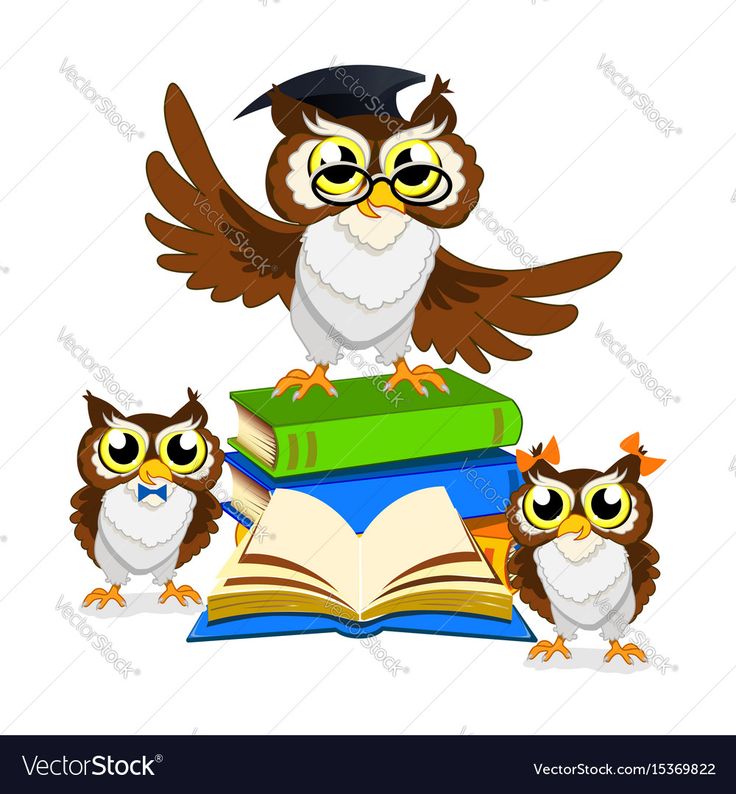 Саранск, 2022-2023 учебный годЦель: познакомить детей с педагогами, первооткрывателями детских садов, важными событиями истории их возникновения. Задача.Образовательные:- уточнить представление о труде воспитателей первых детских садов;- вызвать интерес детей к занятию;- побуждать детей отвечать на вопросы воспитателя полным ответом;- закреплять умения обратного счета (от 10 до 1).Развивающие:- развивать память, воображение, мышление, слуховое внимание;- обогащать и активировать словарь детей;- способствовать развитию творческих способностей детей.Воспитывающие:  - воспитывать любовь к своему детскому саду, чувства уважения и гордости к педагогам, доброжелательное отношение друг к другу;- воспитывать умение взаимодействовать со сверстниками.Интеграция образовательных областей: «Познавательное развитие», «Социально-коммуникативное развитие», «Физическое развитие», «Художественно- эстетическое развитие», «Речевое развитие».Оборудование: мольберт, машина времени, столы, стулья, магнитофон.Демонстрационный материал: фотографии педагогов: Роберт Оуэн, Фридрих Фрёбель, Аделаида Симонович, Мария Монтессори, Януш Корчак, иллюстрации, схемы, игра «Моя Родина».  Раздаточный материал: куб, состоящий из 8 маленьких кубиков, поддоны с манной крупой по количеству детей, кисточки, трубочки, подставки, влажные салфетки элементы картинок с изображением города Саранска.Предварительная работа: - беседы; - рассматривание иллюстраций, альбомов, фотографий; - дидактические игры; - нетрадиционное рисование; - разучивание и проведение физкультминуток,  - игры-путешествия; - чтение художественной литературы.Методические приемы: словесные: - беседы; - объяснение; - рассказы; - вопросы к детям; - ответы детей;наглядные: - показ; - рассматривание; практические: - физкультминутка «Путешественники»;- самостоятельная работа детей;- дидактические игры: «Куб» (3 «Дар» Фридриха Фрёбеля), «Моя Родина», «Рисуем на крупе»;- рефлексия.Ход НОДВводная часть. Мотив (сюрпризный момент)Воспитатель. Здравствуйте, ребята! Скажите, пожалуйста, вам нравится ходить в детский сад?Дети. Да, нравится.Воспитатель. Я очень рада. А в какой детский сад вы ходите и как он называется?Дети. Детский сад №112 «Радуга».Воспитатель. А чем вы занимаетесь в детском саду?Дети. Играем с друзьями, рисуем, лепим, играем с конструктором и т.д.,Воспитатель. Хорошо! Вы хотите узнать, кто открыл самый первый детский сад?Дети. Хотим. Воспитатель. Тогда я предлагаю вам отправиться сегодня в необычное путешествие в далекое прошлое. В этом путешествии, вы узнаете, кто открыл первый детский сад. Ребята, а на чем можно путешествовать?Дети. На поезде, самолете, машине и т.д.Воспитатель. Правильно! Так как наше путешествие в далекое прошлое, мы с вами отправимся на машине времени. Согласны?Дети. Да, согласны.Воспитатель. Занимайте места около «машины времени» и начинаем обратный отсчет. Вместе. 10, 9, 8, 7, 6, 5, 4, 3, 2, 1 – пуск! Воспитатель. (Дети кружатся вокруг себя) Раз, два, три!Машина времени, В прошлое нас перенеси.Основная часть.Воспитатель. Ребята, мы с вами очутились в 1802 году в Шотландии. Здесь мы познакомимся с педагогом Роберт Оуэн (фото). Он открыл самый первый в истории детский сад. В детском саду с детьми занимались музыкой, танцами, много играли на свежем воздухе, приучали детей к дисциплине и порядку, воспитывали уважение к товарищам и доброту. 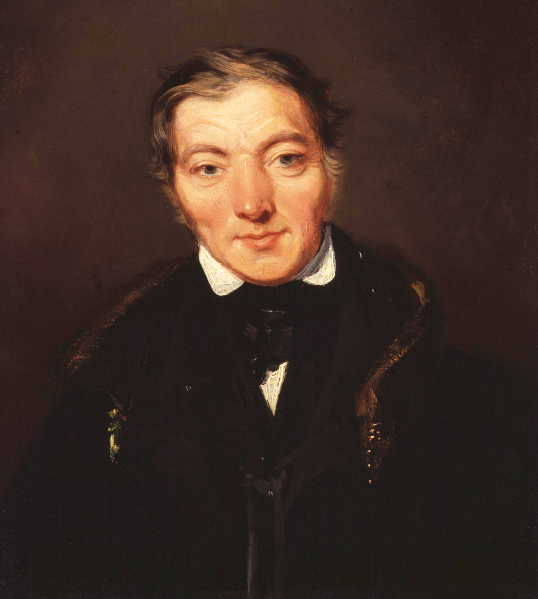 Воспитатель. Скажите, пожалуйста, чем дети занимались в детском саду Роберта Оуэна? Стараемся отвечать полным ответом.Дети. Дети в детском сади играли на свежем воздухе, танцевали, приучались к порядку, учились уважать друзей, занимались музыкой.Воспитатель. Правильно. Сейчас я предлагаю вам поиграть в музыкальную игру «Весельчак» (в кругу с движениями).Воспитатель. Молодцы, ребята! А сейчас нам пора двигаться дальше. (Дети с воспитателем подходят к зоне педагога Фридриха Фрёбеля). Мы свами попали в 1839 год. Здесь познакомимся с немецким педагогом Фридрихом Фрёбелем                              (показ фотографии). 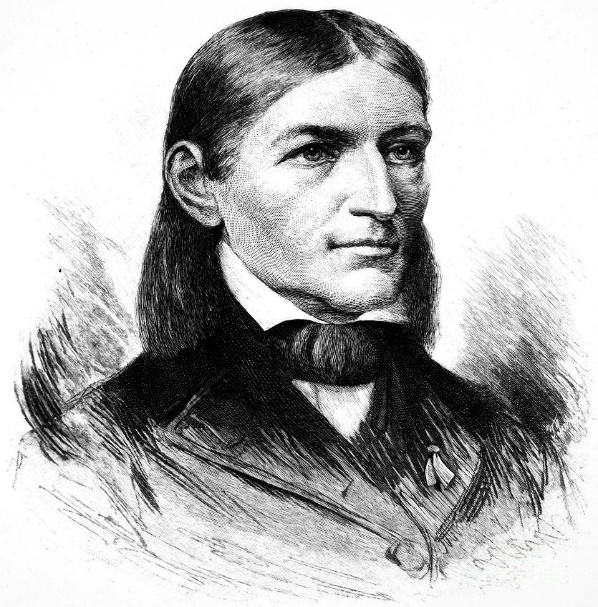 Он рос без родителей, поэтому природа ему была школой, а деревья и цветы - учителями. В Германии Фридрих Фрёбель открыл заведение для игр и занятий взрослых с детьми дошкольного возраста. Как вы думаете, как он назвал это заведение?Дети. Детский сад. Воспитатель. Правильно, ребята! Это заведение он назвал «детский сад». Фридрих Фребель много общался с детьми, придумывал для них стихи, песни, игры и игрушки, которые стали первыми в истории. Воспитательниц в этих детских садах называли садовницами. Воспитатель. Как называли воспитательниц в детских садах Фрёбеля? Отвечаем полным ответом.Дети. Воспитателей в детских садах Фрёбеля называли садовницами. Воспитатель. Правильно, ребята! Молодцы! Спустя много лет первые детские сады Фребель открыл и в России, в городах Петербурге и Семиградском. Для любимой детворыЕсть у Фрёбеля дары.Раз, два, три, четыре, пять,Предлагаю поиграть. Сейчас я предлагаю вам поиграть в игру, которая называется «Куб» (комплект №3, 3 «Дар»). Поиграем?Дети. Да, поиграем.Воспитатель. Очень хорошо. Тогда занимайте места за столами. (У каждого ребенка куб, состоящий из 8 маленьких кубиков). Ваша задача, разобрать куб на отдельные части и сложить его обратно в один большой куб. Всем понятно задание?Дети. Да, понятно.Воспитатель. Сели все правильно и приступаем к выполнению задания. (Самостоятельная работа детей).Воспитатель. Молодцы, ребята! Все справились с заданием. Скажите, пожалуйста, что вы сейчас делали? Дети. Разобрали куб на маленькие кубики, затем из маленьких кубиков собрали один большой куб.Воспитатель. Хорошо! А нам пора двигаться дальше. (Воспитатель с детьми подходят к зоне Аделаиды Семеновны Симонович (показ фотографии). 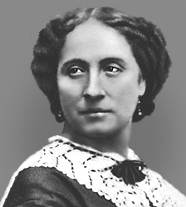 Воспитатель. Мы с вами уже В 1863 году в городе Санкт-Петербурге. Здесь мы познакомимся с педагогом Аделаидой Семеновной Симонович. Свой детский сад Аделаида Семеновна открыла 27 сентября 1863 года. Теперь мы каждый год в этот день поздравляем всех воспитателей с этим праздником. А вдохновил Аделаиду Симонович на открытие детского сада Фридрих Фрёбель. Она называла садик подготовкой к школе, обучала своих детей самостоятельному труду, и сама себя называла садовницей.  Аделаида была большой фантазеркой: придумывала подвижные игры, конструирование и занятия по родиноведению для работы с детьми. И сейчас я хочу предложить вам игру «Моя Родина». Согласны поиграть?Дети. Согласны.Дети подходят к столу. Перед каждым элементы пазла и изображение родного города Саранска. Задача: сложить из элементов общую картинку и объяснить, что изображено на картинке.(Самостоятельная работа детей)Воспитатель.  Молодцы, ребята! Вы хорошо знаете свой родной город. С этим заданием вы тоже справились.Воспитатель. Сейчас я предлагаю вам отдохнуть. Встаньте свободно. 	Физкультминутка «Путешественники»По дорожке ты шагай,                (шаг с высоким подъемом колена)Ноги выше поднимай.И галопом поскачи,                     (боковой галоп)Только, друг мой, не спеши.На носочках ты шагай,                (ходьба на носках, руки в стороны)Свою спинку выпрямляй.И попрыгай по дорожке,             (прыжки на двух ногах)Хороши пружинки – ножки.       (прыжки с продвижением вперед)Дальше веселей шагай                 (шаг марша)Маршируй, не отставай.	Поскакали по дорожке                 (поскоки с продвижением вперед)Быстрые ребяток ножки.Воспитатель. Идем дальше. Нас ждет знакомство с Марией Монтессори. 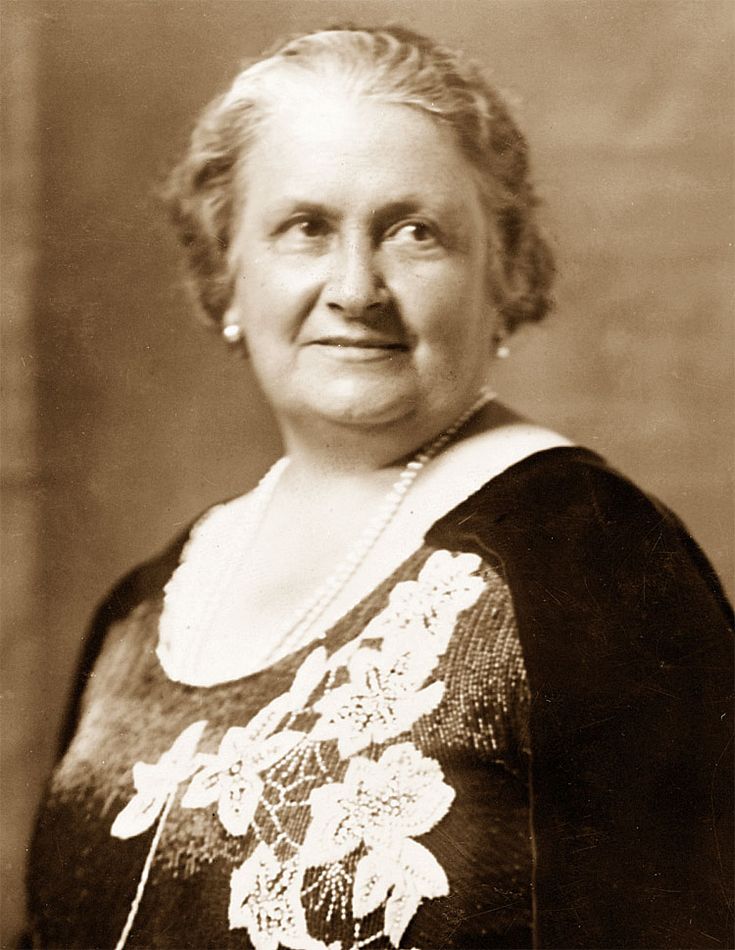 Она была первой женщиной врачом и много занималась с особенными детьми. Монтессори была и педагогом, которая в 1907 году открыла «Дом ребенка». Мария Монтессори разработала множество игр для детей разного возраста. Среди таких, есть одна очень интересная игра, под названием «Рисуем на крупе». Предлагаю вам в нее поиграть. Согласны?Дети. Да. Воспитатель. Занимайте свои места за столами.(Перед детьми цветные поддоны с манной крупой. Детям предлагается, на выбор, нарисовать пальчиком, кисточкой или трубочкой рисунок по своему желанию). (Самостоятельная работа детей)Воспитатель. (После окончания работы). Какие интересные рисунки у вас получились. Арина (Оля, Вова и др.), скажи, пожалуйста, что ты нарисовала (л)? Дети. Дерево, цветок и солнце, рыбку и т.д.Воспитатель. Молодцы, ребята! Очень красивые рисунки получилось. Вам понравилось рисовать?Дети. Да.Воспитатель. Хорошо! Но нам пора идти дальше.  (Подходим к последней зоне). Здесь мы познакомимся с Янушом Корчаком (показ фотографии). 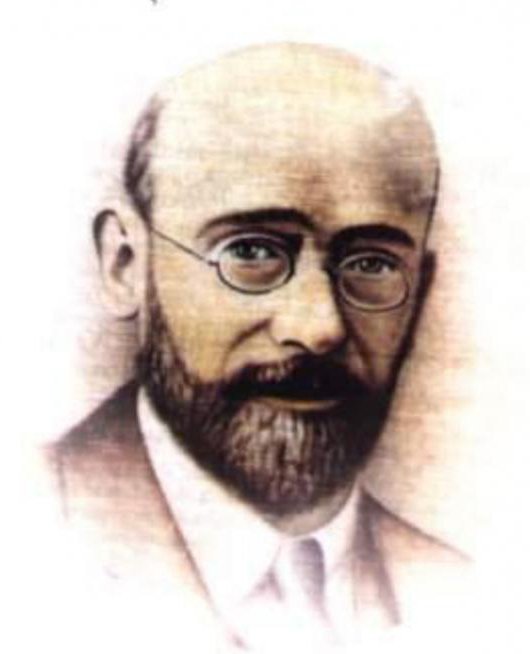 Януш Корчак-польский врач, педагог и писатель руководил домом сирот. Он очень любил детей и умел делать их счастливыми. Ежедневно наблюдал за их поведением, был с ними честным. Жизнь Януша Корчака - пример преданности своей профессии. Как вы думаете, кем был Януш Корчак? Отвечаем полным ответом.Дети. Януш Корчак был воспитателем.Воспитатель. Правильно, ребята! Когда его учеников отправили в концлагерь, он добровольно поехал с ними. Там он погиб от рук фашистов, до последней секунды успокаивая своих воспитанников и оставаясь воспитателем. Мы гордимся такими врачами, педагогами, писателями!!!Воспитатель. На этом наше путешествие подошло к концу. И нам пора возвращаться в наше время. Занимайте места около машины времени. Обратный отсчет: 10, 9, 8, 7, 6, 5, 4, 3, 2, 1 – пуск!(Дети кружатся вокруг себя) Раз, два, три!Машина времени, В настоящее нас перенеси.Вот мы и вернулись в наше время 2023 года.РефлексияВоспитатель. - Ребята, вам понравилось путешествие в далекое прошлое? (Ответ детей)- Что вы узнали для себя нового? (ответ детей)- С кем мы познакомились во время путешествия? (Ответ детей)- Кто открыл самый первый детский сад? (Ответ детей)- В какие игры мы играли? (Ответ детей)- Какая игра вам больше всего понравилась? (Ответ детей)- Вы бы хотели еще отправиться в путешествие? (Ответ детей)- Молодцы, ребята! Мне понравилось, как вы вели себя во время путешествия, отвечали. Надеюсь, вы узнали много нового, полезного и интересного для вас. Спасибо вам за игру! 